Ո Ր Ո Շ ՈՒ Մ24 հունիսի  2022 թվականի   N 985 -Ա ՍԵՓԱԿԱՆՈՒԹՅԱՆ  ԻՐԱՎՈՒՆՔՈՎ ՄԻՇԱ ԱՐՄԵՆԱԿԻ ՄԱՐԿՈՍՅԱՆԻՆ, ԱԼՎԻՆԱ ՊԱՎԼԻԿԻ ՄԱՐԿՈՍՅԱՆԻՆ, ԱՐՄԵՆԱԿ ՄԻՇԱՅԻ ՄԱՐԿՈՍՅԱՆԻՆ, ԺԱՆՆԱ ՄԻՇԱՅԻ ՄԱՐԿՈՍՅԱՆԻՆ, ԱՐԹՈՒՐ ՄԻՇԱՅԻ ՄԱՐԿՈՍՅԱՆԻՆ, ՋՈՒԼԵՏԱ ՄԻՇԱՅԻ ՄԱՐԿՈՍՅԱՆԻՆ ՊԱՏԿԱՆՈՂ ԿԱՊԱՆ ՀԱՄԱՅՆՔԻ ՏԱՎՐՈՒՍ ԳՅՈՒՂՈՒՄ ԳՏՆՎՈՂ  ԳՈՒՅՔԵՐԻՆ ՀԱՍՑԵՆԵՐ ՏՐԱՄԱԴՐԵԼՈՒ ՄԱՍԻՆՂեկավարվելով «Տեղական ինքնակառավարման մասին» Հայաստանի Հանրապետության օրենքի 35-րդ հոդվածի 1-ին մասի 22-րդ, 24-րդ  կետերով, Հայաստանի Հանրապետության կառավարության 2005 թվականի դեկտեմբերի 29-ի Հայաստանի Հանրապետության կառավարության 2005 թվականի դեկտեմբերի 29-ի «Անշարժ գույքի` ըստ դրա գտնվելու վայրի հասցեավորման, ինչպես նաև անշարժ գույքի հասցեների ռեեստրի ստեղծման և վարման կարգը սահմանելու մասին»  թիվ 2387-Ն որոշումով  և  հաշվի առնելով Միշա Մարկոսյանի դիմումը. ո ր ո շ ու մ ե մՍեփականության իրավունքով Միշա Արմենակի Մարկոսյանին, Ալվինա Պավլիկի Մարկոսյանին, Արմենակ Միշայի Մարկոսյանին, Ժաննա Միշայի Մարկոսյանին, Արթուր Միշայի Մարկոսյանին, Ջուլետա Միշայի Մարկոսյանին պատկանող Սյունիքի մարզի Կապան համայնքի Տավրուս (անշարժ գույքի  սեփականության /օգտագործման/ իրավունքի գրանցման թիվ 1386769 և 1386758 վկայականներում` Սյունիքի մարզ, գյուղ Դովրուս)   գյուղում գտնվող ներքոհիշյալ գույքային միավորներին տրամադրել հասցեներ. 0.2628 հա տնամերձ հողամասին, 66.4  քառ.մ մակերեսով բնակելի տանը` Սյունիքի մարզ, Կապան համայնք, գյուղ Տավրուս, 3-րդ փողոց, թիվ 10: 0.017 հա տնամերձ հողամասին, 81.0 քառ.մ մակերեսով շինությանը` Սյունիքի մարզ, Կապան համայնք, գյուղ Տավրուս, 3-րդ փողոց, թիվ 10/2:        ՀԱՄԱՅՆՔԻ ՂԵԿԱՎԱՐ                 ԳԵՎՈՐԳ ՓԱՐՍՅԱՆ 2022թ.հունիսի 24  ք. Կապան
ՀԱՅԱՍՏԱՆԻ ՀԱՆՐԱՊԵՏՈՒԹՅԱՆ ԿԱՊԱՆ ՀԱՄԱՅՆՔԻ ՂԵԿԱՎԱՐ
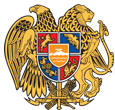 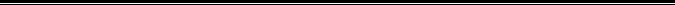 Հայաստանի Հանրապետության Սյունիքի մարզի Կապան համայնք 
ՀՀ, Սյունիքի մարզ, ք. Կապան, +374-285-42036, 060521818, kapan.syuniq@mta.gov.am